Α.Π.	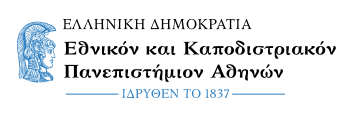 Ημερομηνία 11/05/2023ΤΜΗΜΑ Γερμανικής Γλώσσας και Φιλολογίας ΣΧΟΛΗ ΦιλοσοφικήΠΡΟΣΩΡΙΝΟ ΠΡΑΚΤΙΚΟ ΕΠΙΛΟΓΗΣ ΦΟΙΤΗΤΩΝ/ΤΡΙΩΝ ΓΙΑ ΠΡΑΚΤΙΚΗ ΑΣΚΗΣΗ ΣΤΟ ΤΜΗΜΑ ΓΓΦΣήμερα, 11/05/2023, στην αίθουσα 416 συνεδριάζει η Επιτροπή Αξιολόγησης Πρακτικής Άσκησης φοιτητών/τριων, όπως ορίστηκε από την Γ.Σ. του Τμήματος ΓΓΦ (05/04/2023), για την εκπόνηση της Πρακτικής Άσκησης μέσω του Επιχειρησιακού Προγράμματος «Ανάπτυξη Ανθρώπινου Δυναμικού, Εκπαίδευση και Διά Βίου Μάθηση» & του Επιχειρησιακού Προγράμματος «Ανταγωνιστικότητα Επιχειρηματικότητα Καινοτομία 2014-2020» Ε.Σ.Π.Α. 2014 - 2020, κατά το Ακαδ. Έτος 2022-2023 για την περίοδο από 01/04/2023 έως 31/10/2023,Παρόντες είναι τα κάτωθι μέλη της Επιτροπής Επιλογής:Αγλαΐα Μπλιούμη (Πρόεδρος)Φοίβη Χυτήρη (Μέλος)Αναστασία Χουρναζίδη (Μέλος)Η Επιτροπή λαμβάνοντας υπόψη τις διατάξεις της Πρόσκλησης με Α.Π. 23234/09/03/2023, συνεδρίασε και επέλεξε τους 5 φοιτητές που θα εκπονήσουν Πρακτική Άσκηση. Η επιλογή και κατάταξη των υποψηφίων έγινε σύμφωνα με τα ακόλουθα κριτήρια επιλογής όπως αυτά έχουν οριστεί από την Γ.Σ.του Τμήματος ΓΓΦ (19/06/2019),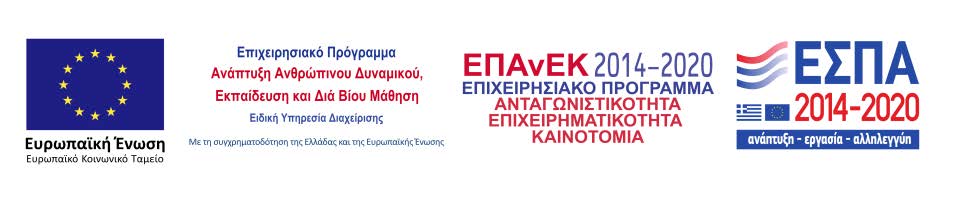 Οι παραπάνω πληροφορίες ελήφθησαν από τις αιτήσεις και τις αναλυτικές καταστάσεις βαθμολογίας των υποψηφίων οι οποίες κατατέθηκαν εντός του νόμιμου χρονικού ορίου 22/04/2023, όπως ορίζει η προκήρυξη της Πρακτικής Άσκησης στις 06/04/2023.Συνολικά κατατέθηκαν 5 αιτήσεις από τις οποίες 4 έγιναν δεκτές καθώς πληρούν τα ελάχιστα κριτήρια επιλογής ενώ 1 απορρίφθηκαν με αριθμό πρωτ. 37835. Στον παρακάτω 1° Πίνακα παρουσιάζεται η σειρά κατάταξης των υποψηφίων, σύμφωνα τα κριτήρια που περιγράφονται παραπάνω. Επιλέχθηκαν οι 4 φοιτητές/τριες. Ο παρακάτω πίνακας θα αναρτηθεί στην ιστοσελίδα του Τμήματος και του Γραφείου Πρακτικής Άσκησης.Ως χρονικό διάστημα ενστάσεων ορίζεται έως 22/05/2023 από την ημερομηνία ανάρτησης της κατάταξης και επιλογής των υποψηφίων (16/05/2023) και θα εξεταστούν από την αρμόδια Επιτροπή Ενστάσεων όπως αυτή έχει οριστεί από την Γ.Σ. του Τμήματος ΓΓΦ (26/04/2023).Η Επιτροπή Πρακτικής Άσκησης*1) Αγλαΐα Μπλιούμη2) Φοίβη Χυτήρη3) Αναστασία ΧουρναζίδηΠΙΝΑΚΑΣ ΜΟΡΙΟΔΟΤΗΣΗΣΠΙΝΑΚΑΣ ΜΟΡΙΟΔΟΤΗΣΗΣΚριτήριο Α:Τεκμηρίωση γνωστικών αντικειμένων (Μ)Ελάχιστος αριθμός επιτυχώς ολοκληρωμένων μαθημάτων: έντεκα (11)Κάθε μάθημα μοριοδοτείται με μία (1) μονάδα.Μέγιστη μοριοδότηση 11 μονάδες.Η τεκμηρίωση γνωστικών αντικειμένων αποτελεί κριτήριοαποκλεισμού.Κριτήριο Β:Εξάμηνο φοίτησης (Ε)•	Ε'=5βαθμοί(β)•	Στ'= 6 β.•	Ζ' = 7 β.•	Η' = 8β.•	Πάνω από το Η' εξάμηνο = 9 β.Κριτήριο Γ:Βαθμολογία στα μαθήματα Πρακτικής Γλωσσικής Άσκησης (Γ)κάθε επιτυχώς εξεταζόμενο εξαμηνιαίο μάθημα μοριοδοτείται με μία(1) μονάδα και το μάθημα 5ΡΚ4 με δύο (2) μονάδεςΜέγιστη μοριοδότηση: 5 μονάδεςΗ βαθμολογία ΠΓΑ δεν αποτελεί κριτήριο αποκλεισμού.Α.Π. αίτησηςΑΜΕξ άμηνοΚριτήριαΜόρια/Κατάταξη (βάση Κριτηρίων)13760715652019000818Α11+Β8+Γ52423754915652019001248Α11+Β8+Γ52433737715652019000018Α11+Β8+Γ52443736615652019000578Α11+Β8+Γ524